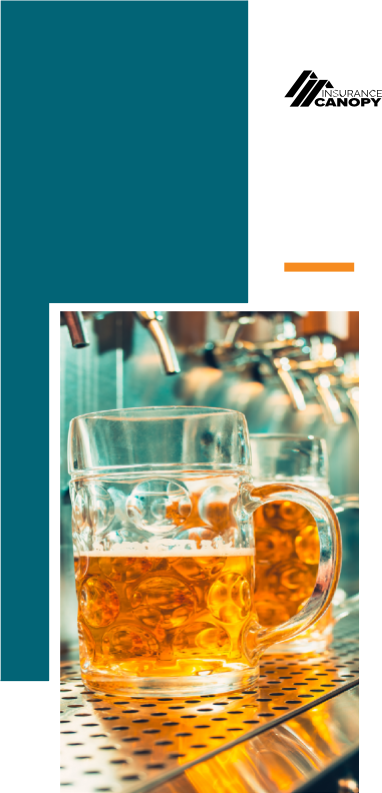 BARTENDINGBusiness PlanCongratulations on starting your bartending business! While this is a massive undertaking, the good news is that having a solid business plan on hand will allow you to follow a road map of sorts as your business grows and develops.www.insurancecanopy.com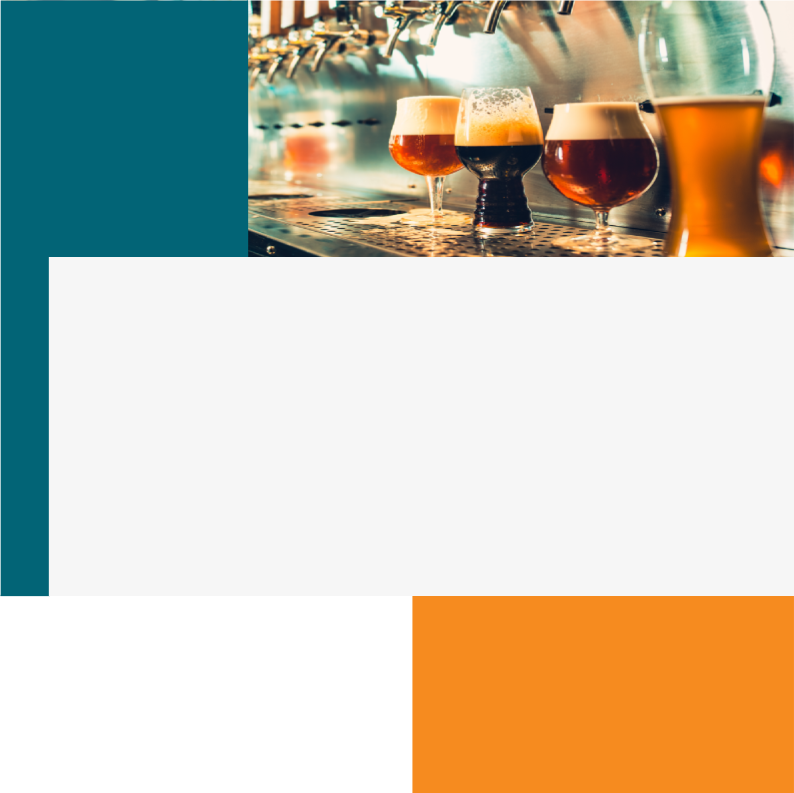 InstructionsBefore you begin ﬁlling out the ﬁelds on this template, be sure to create the cover page ﬁrst. This should include your:Business logoNameAddressPhone numberEmail addressWebsiteAfter you’ve made your cover page, use the text boxes beneath each section to add your text in every section. The italicized text is there to remind you what to include in each section. Make sure to delete it and replace it with information about your business when you’re ready.Let’s get started!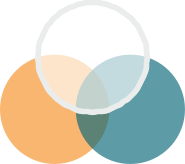 ADD YOURBusiness LogoBusiness Name456 Business St(123)123-1231yourbusinessname@gmail.com 
www.yourbusiness.comExecutive SummaryIn this section, provide a brief and exciting overview of your bartending business. Consider including the following points:The service you’re providingYour mission statementBasic information about your employeesWhere you plan to operate your businessWhat types of events you plan on booking (weddings, corporate parties, festivals, etc.)Company DescriptionWhile the executive summary should be short and sweet, this section can be a bit more detailed and give a greater overview of your business. There are many things you can include in this section, but we recommend including the following three points to make sure you’ve captured the big picture.BrandingThis includes:Your business’ nameLogoColor schemeBrand voiceSample Bar Packages and ServicesOutline what you want your services and menu to look like. This will be crucial to know when you calculate your total operating expenses and do your break-even analysis later on in this plan.Team and ManagementHow many employees do you have/plan to have?Do you have any experts on your team that set your business apart from the rest?What requirements will your employees have to meet in order to get the job?What beneﬁts do you oﬀer/plan to oﬀer your employees?Will your staﬀ be full-time, part-time, or a mixture of both?What is the legal structure of your business (sole proprietorship, LLC, partnership, etc.)?Market AnalysisIn this section, be sure to identify the following:Target marketLocation analysisCompetitive analysisMarketing StrategyEvery business needs a marketing strategy. While this can change as your business grows, think about how you might use the following marketing tactics to attract and retain customers:WebsiteSocial media marketingWord-of-mouth referralsPaid advertisingLocal marketing (e.g. Google Business Proﬁle)Loans and FinancingIf you haven’t gotten funding for your business yet and need to ask for some, use this space as your investor pitch.Describe how much money you’ll needHow you intend to get that money (SBA loans, microloans, lines of credit, etc.)How you will spend the investors’ fundsIf you’ve already secured funding, outline how much you’ve received, what kind of funding you received, and how you’ve been spending this money on your business.Operation Costs and Financial ProjectionsOperating expenses should include money spent on equipment, inventory, labor, insurance, permits/licenses, and more. Include the following:Total operating costs (costs of goods sold + operating expenses)Break-even analysisCash ﬂow analysisCertiﬁcate of Insurance (COI)Include your COI in this section. Don’t have insurance yet? Get bartender insurancefrom Insurance Canopy for just $35.42 per month.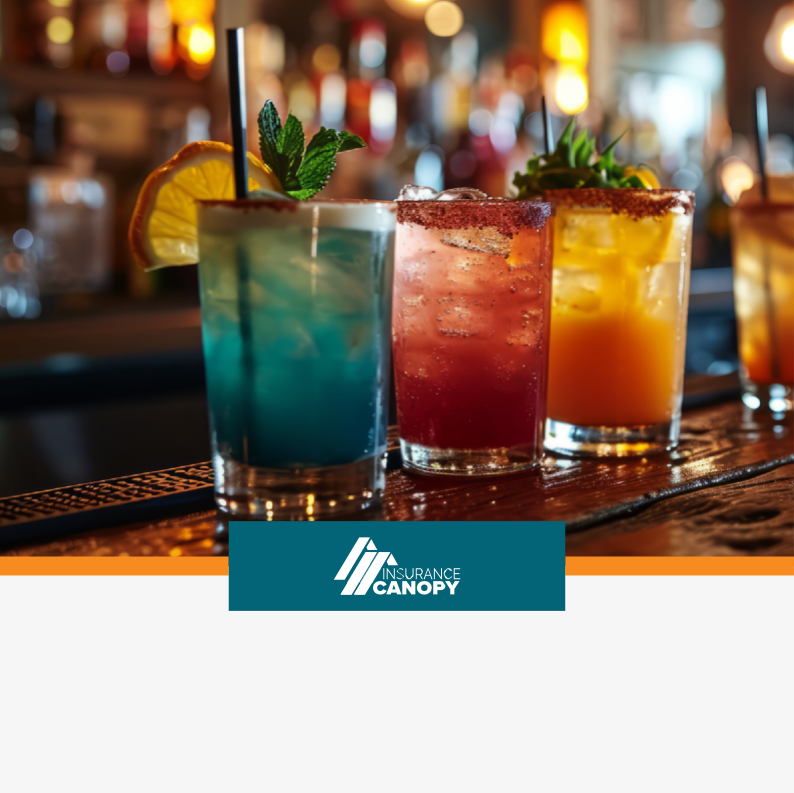 Bartending Business Planwww.insurancecanopy.com